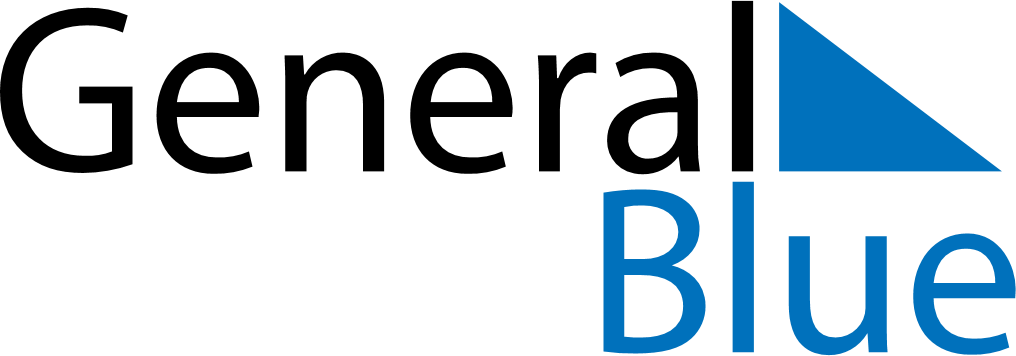 March 2021March 2021March 2021March 2021March 2021March 2021San MarinoSan MarinoSan MarinoSan MarinoSan MarinoSan MarinoMondayTuesdayWednesdayThursdayFridaySaturdaySunday12345678910111213141516171819202122232425262728Anniversary of the Arengo293031NOTES